Рекомендації педагогам щодо спілкування з дітьми, схильними до правопорушеньПроявляйте витримку під час спілкування з проблемними підлітками.Терпляче і наполегливо пояснюйте неправильність їхніх поглядів і поведінки.Намагайтесь переконувати і відкривати “важким” підліткам гідні та цікаві життєві перспективи.Постійним повчанням не закріплюйте у підлітків, схильних до правопорушень, негативну оцінку своїх учинків.Не перешкоджайте їхній участі у звичайних молодіжних об’єднаннях.Уникайте надто наполегливо і безцеремонно втягувати таких підлітків в суспільні справи колективу учнів.Сприяйте організації педагогами та батьками спільних масових заходів, що з’єднують підлітків з різною поведінкою, світосприйняттям, успішністю.Втягуйте “важких” підлітків в суспільно корисні трудові справи, використовуючи притаманну їм завзятість в досягненні поставленої мети, прагнення до першості, частково усвідомлене почуття їхньої соціальної неповноцінності.По можливості, з метою перевиховання підлітків, які вже зробили помилку в житті, змініть обставини та звичні їм форми поведінки, виказуйте їм довіру, схвалюйте їхні досягнення.Виховуйте у таких підлітків вміння не тільки підкорятися, а й командувати, не принижуючи та не уражуючи інтереси однолітків.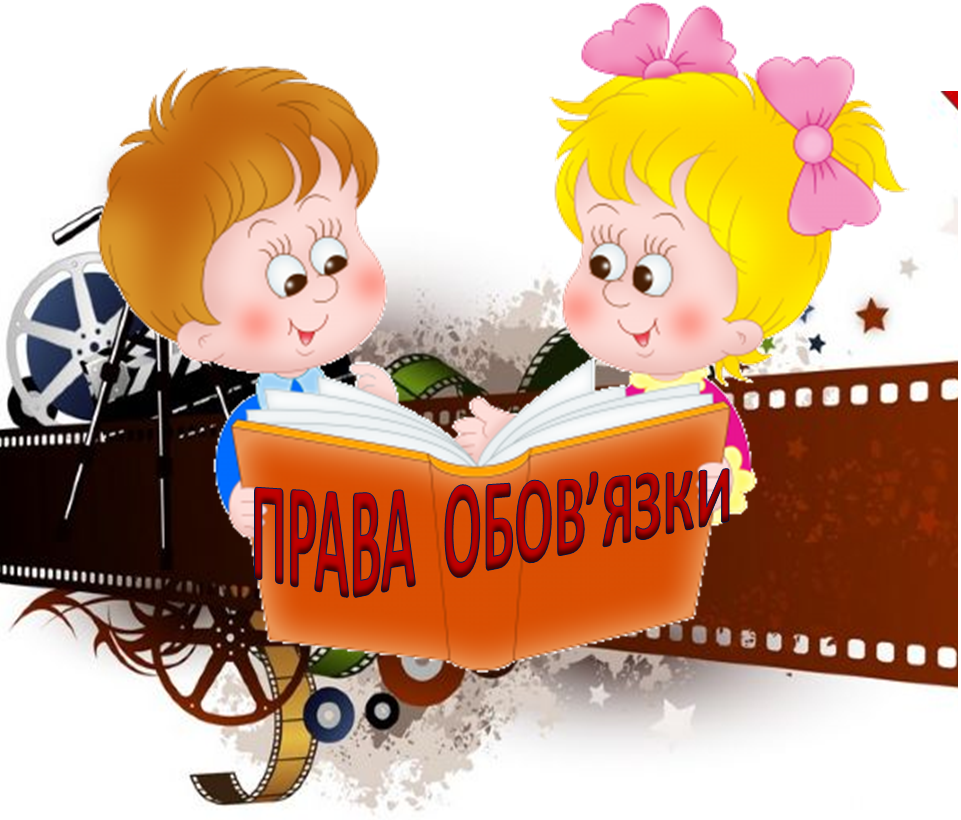 